DESCRIPTIF TYPEHYGIENE MEDITEC A                                                                           OSSATURE APPARENTE 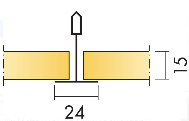 Le plafond sera constitué de dalles de plafond en laine de verre Ecophon Hygiène Meditec (Bord A), à bord droit. Module 600x600x15 mm et 1200x600x15 mm posé sur un système d’ossature Ecophon Connect : porteurs T24 suspendus tous les 1200 mm avec des suspentes réglables et des entretoises T24 de 1200mm et 600mm de longueur. Le poids du système (incluant les ossatures) sera d’environ 2,5 kg/m². La face exposée des dalles aura une finition Akutex™ TH, de couleur Blanc 500, revêtement peinture à base d’eau destiné aux environnements secs pour des applications où des protocoles de désinfection sont exigés. Les bords seront enduits. Les ossatures Connect seront de couleur blanc 01. Installation : Le système devra être installé selon les schémas d’installation M255 et conformément à la norme NF-68-203/DTU 58.1. Les bords des dalles seront recouverts de l’enduit Ecophon Hygiène. Démontabilité : Les dalles seront facilement démontables mais pourront être maintenues par des clips universels Ecophon Connect. La hauteur minimale de démontabilité sera de 100 mm (sans clips) ou 150 mm (avec clips).Apparence visuelle :  Le code couleur NCS le plus proche de la surface blanche exposée sera S 0500-N. La réflexion à la lumière sera de 84%.Absorption acoustique : La plafond sera de classe d’absorption acoustique A, avec un coefficient αw de 0,95 et un coefficient d’absorption pratique αp (mesuré avec un plénum de 200mm) de : Valeurs mesurées selon la norme EN ISO 354 et classification selon la norme EN ISO 11654Sécurité incendie : Les dalles seront classées A2-s1, d0, selon la norme EN 13501-1 ; les ossatures seront classées A1. La laine de verre sera testée et classée comme non combustible selon la norme EN ISO 1182.Résistance à l’humidité : Les dalles resteront 100% stables dans un environnement pouvant atteindre 95% d’humidité relative et une température de 30°C. Elles seront testées selon la norme EN 13964 :2014, Annex F.Qualité de l’air intérieur : Les dalles bénéficieront du niveau d’émission de substances volatiles dans l’air intérieur (Arrêté du 19 avril 2011), de classe A+. Elles seront certifiées M1 selon le label finlandais pour l’ambiance climatique intérieure (RTS). Les dalles seront dépourvues de substances préoccupantes (SVHC) supérieures à 100 ppm, tel que définie par le règlement européen REACH (n°1907/2006). Résistances aux moisissures et bactéries : Les dalles seront résistantes au développement de moisissures et de bactéries et sont classées 0 selon la méthode A et C selon la norme ISO 846.Salles propres : Les dalles seront classées ISO 4 selon la norme ISO 14644-1:2015. Les dalles atteindront la classe CP(0,5)5 pour la cinétique d’élimination des particules et M1 pour la classe microbiologique, selon la norme NF-S90-351.Nettoyage : Les dalles pourront être époussetées ou dépoussiérées à l’aspirateur quotidiennement. Elles supporteront un brossage humide de manière hebdomadaire. Elles supporteront également une désinfection et l’utilisation de vapeurs de peroxyde d’hydrogène. Résistance à l’abrasion : Les dalles supporteront 200 cycles de frottement, leur aptitude au nettoyage sera testée selon la norme ISO 11998, sans dégradation de la surface peinte.Résistance aux produits chimiques et désinfection : Les dalles supporteront l’utilisation de Ethanol, Chlore, Virkon S et Isopropanol. Résistance testée selon la norme ISO 11998.Empreinte carbone : L’Analyse de Cycle de Vie (ACV) des dalles de plafonds sera réalisée selon la norme EN 15804 et l’ISO 14025 et sera vérifiée par une tierce partie. Les émissions de CO2 d’une dalle pendant son cycle de vie ne devraient pas excéder 3,98 kg CO2 equiv / m².Circularité : Le contenu recyclé des dalles sera à minima de 45%. Les dalles et les ossatures seront 100% recyclables.Marquage CE : Le système de plafond sera marqué CE selon la norme harmonisée EN 13964:2014 (« Plafonds suspendus, exigences et méthodes d’essais »), à l’aide d’une DoP (Declaration of Performance).125 Hz250 Hz500 Hz1000 Hz2000 Hz4000 Hz0.45 0.900.950.850.950.90